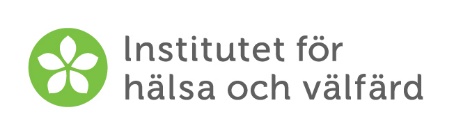 	Blankett C. 2) STRÖJOBB	          		 Blanketten ifylldes (datum):      Klientens namn:	     			Födelsedatum:	     Arbetstränarens namn:	     Ströjobbet utförs:  direkt till arbetsplatsen (utan en utomstående part som förenar arbetstagare med arbetsplatser) via en bemanningstjänstBemanningstjänstens namn:        Kontaktpersonen vid bemanningstjänsten (namn och kontaktuppgifter):        
Annat att nämna:      Arbetsplatsens namn:	     Arbetsplatsens adress: 	      Kontaktpersonen på arbetsplatsen (namn och kontaktuppgifter):      Klientens arbetsbeteckning:	     	Arbetsuppgifter:	     
Annat att nämna:	      Utför klienten arbetet som företagare eller lättföretagare?  Ja       Nej      Vet ej  
Möjliga specificeringar:      Utförs arbetet på ackord (lönen utbetalas för en förutbestämd arbetsprestation)? Ja     Nej      Vet ej  
Annat att nämna:      Finns det ett skriftligt avtal för ströjobbet?  Ja, datum:           Nej     Vet ej 
Arbetstimmar per vecka enligt arbetsavtalet:       (i fall av nollavtal, anteckna 0 timmar eller 0-X timmar) Annat att nämna:      Vem hittade arbetsplatsen (kom överens om anställningen med arbetsgivaren)? Klienten      Arbetstränaren      Både klienten och arbetstränaren  Någon annan, vem?      Bruttolön när anställningsförhållandet inleds (€/timme eller på annan grund, vilken?):      	Eventuella anpassningar i arbetet:      Vilket datum utfördes den första arbetsturen/prestationen?      Har man kommit överens om följande arbetstur/prestation? Ja      Nej
Annat att nämna:      Ekonomiska förmåner som klienten får när anställningsförhållandet inleds samt parter som ska underrättas om förvärvsinkomsten (exempelanteckning: Bostadsbidrag och utkomststöd (FPA), invalidpension (arbetspensionsbolaget Elo) samt Vanda stad för fastställande av dagvårdsavgiften för barn):      Arbetstränaren har försäkrat sig om att klienten har lämnat uppgifterna till ovannämnda parter. 
 Ja, datum:      		Ger klienten IPS-arbetstränaren tillåtelse att ha direktkontakt med	arbetsplatsen?  	 Ja    Nej 	bemanningstjänsten?	 Ja    NejOm svaret på föregående fråga var ja, finns det någon information som arbetstränaren inte får lämna ut till 	arbetsplatsen?  	     	bemanningstjänsten?	      När avslutades ströjobbandet på arbetsplatsen i fråga?      (Anteckna här datum eller en mer ungefärlig tidpunkt då ströjobbandet avslutades. Anteckna tidpunkten både ifall att arbetsavtalet officiellt avslutades och ifall att klienten självständigt valde att sluta ta emot arbetsturer på arbetsplatsen i fråga, trots att avtalet inte avslutats.)Klientens upplevelser om det här jobbet:      Klientens önskemål gällande nästa anställningsförhållande:      Annat att nämna:      Klientens underteckning och datum IPS-arbetstränarens underteckning och datum